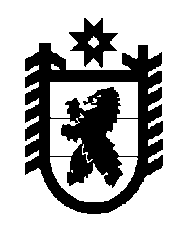 Российская Федерация Республика Карелия    РАСПОРЯЖЕНИЕГЛАВЫ РЕСПУБЛИКИ КАРЕЛИЯВ связи с визитом в Республику Карелия официальной делегации посольств Финляндии, Эстонии и Венгрии с 6 по 8 июля 2015 года:1. Министерству экономического развития Республики Карелия подготовить программу визита и осуществить прием делегации.2. Финансирование расходов по приему делегации произвести в соответствии с утвержденной сметой за счет средств, выделенных на прием иностранных делегаций.            Глава Республики  Карелия                                                             А.П. Худилайненг. Петрозаводск29 июня  2015 года № 203-р